Mořkovský zajíček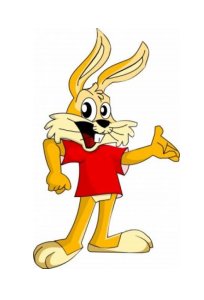 Veřejný závod pro všechny dětiDatum: sobota 14. března 2015 od 9,30 hod.Místo: parkoviště u hlavní vlakové zastávky Mořkov, hlavní trať, okres Nový JičínPrezentace: 8, 45 hod – 9,20 hod. na parkovišti u hlavního vlakového nádraží MořkovČasový rozvrh:
9:30 hod. dívky a chlapci 2000-2001 – 720 m
9:35 hod. dívky a chlapci 2002-2003 – 720 m
9:40 hod. dívky a chlapci 2004-2005 – 720 m
9:45 hod. dívky a chlapci 2006-2007 – 360 m
9:50 hod. dívky a chlapci 2008-2009 – 180 m
9:55 hod. dívky a chlapci 2010 a mladší – 80 m
10:00 hod. maminky s kočárky – 50 mCeny: Všechny děti které poběží, obdrží sladkou odměnuVyhlášení výsledků: od 10:35 hod.Informace: Jiří Harašta, e- mail: jiri.harasta@ktknet.cz